Утро, тапки, щетка, мыло,Мяч, скакалка, эспандер, силаЗавтрак, каша, чай и фрукты - Настоящие продуктыШкаф, одежда, обувь, куртка.Улица. Темно и жутко.Школа, раздевалка, классУчитель, школьники, всё класс!Физкультура, бег, играНастроение. Ура! Спорт, здоровьеПольза, счастье.Преодолею все ненастья!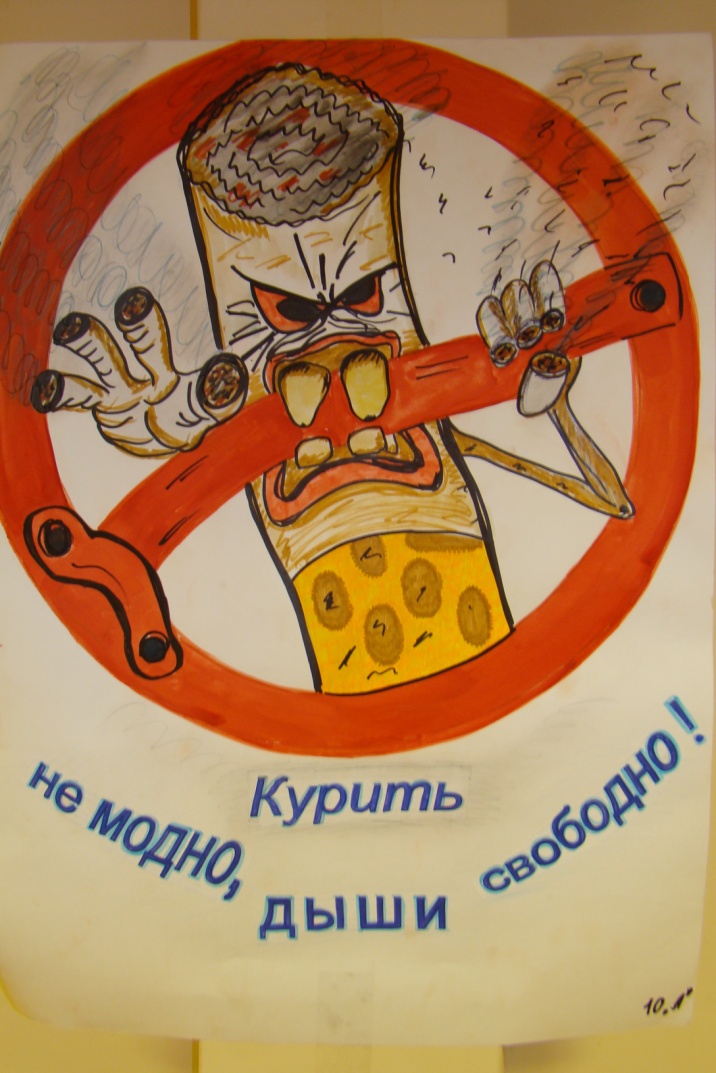 Наш весёлый, дружный класс!Мы ребята просто класс!Мы не курим и не пьемИ здоровыми живём!Спортом занимаемся.Многим увлекаемся.Кашу очень любим мы,Здоровые продуктыОвощи и фрукты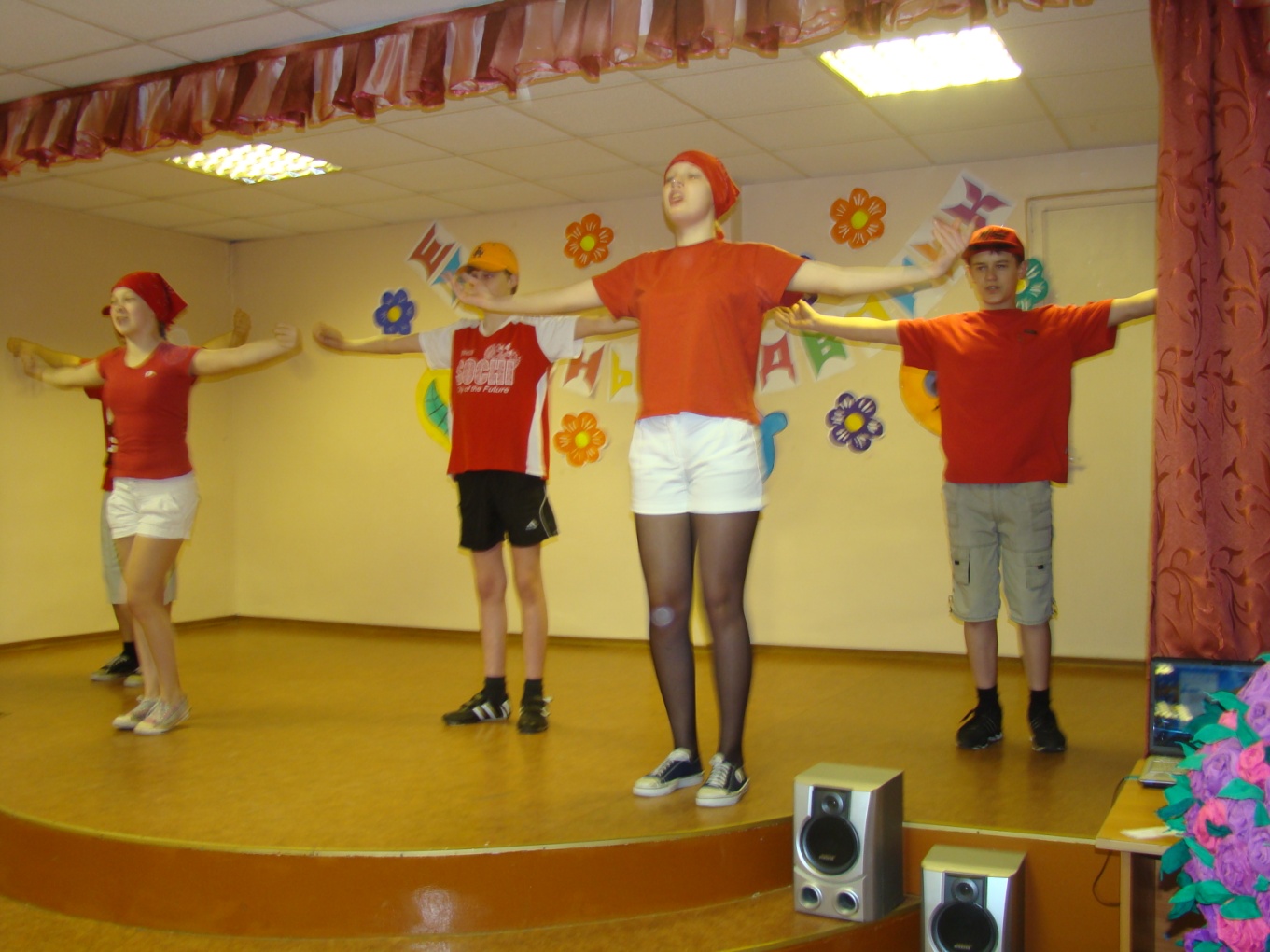 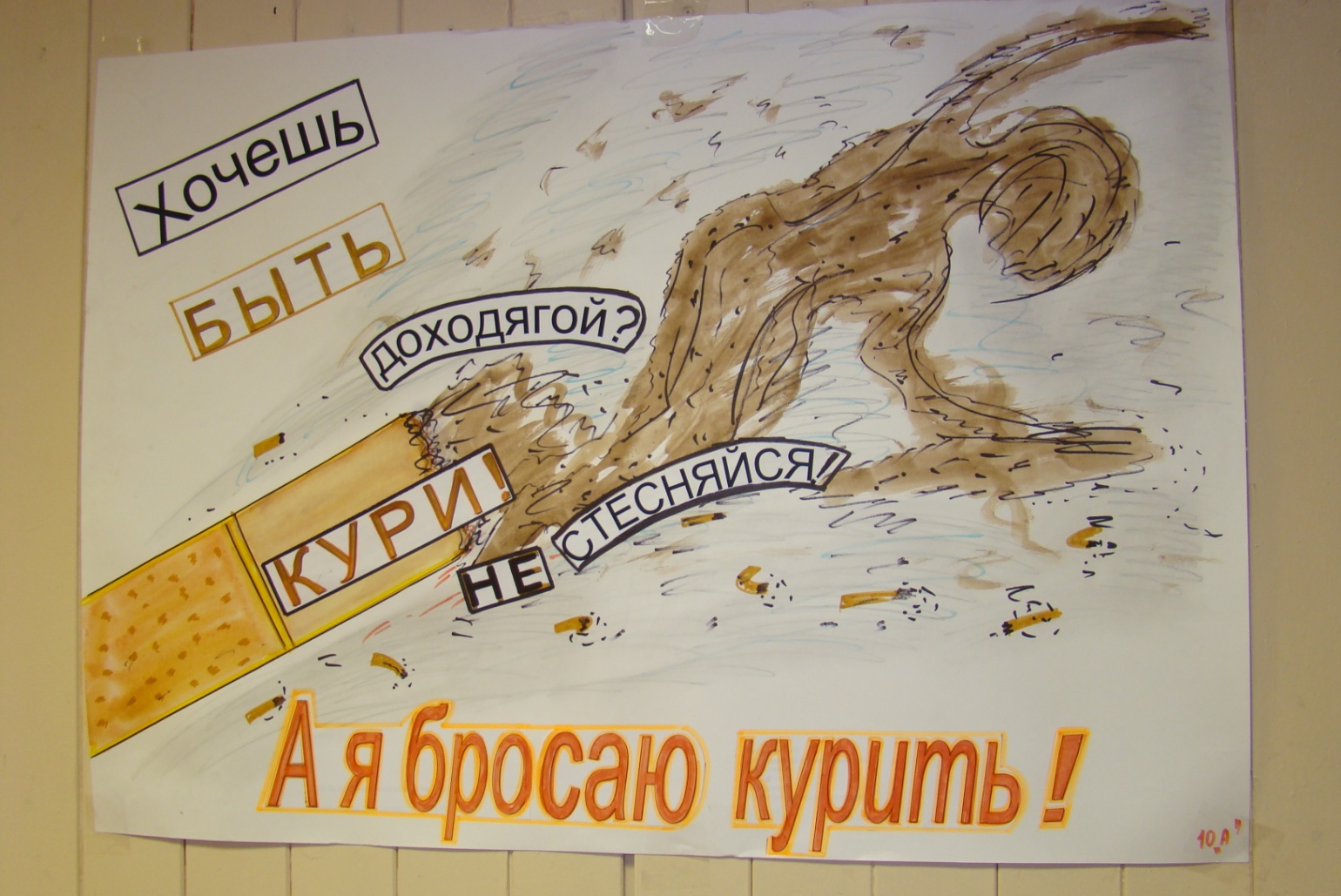 Быстро бежит время
И черный король на арене
Он держит власть над тобой
Когда то он был герой
Когда то он был спасеньем
Но время бежит!
Куда же бежит время?!
И вот зависим ты,
И сжег ты все мосты,
Прощайте же мечты!
Прощай же мирное время!
Борьба, страх, боль...
И умер давно герой..
И только сигарета с тобой..
Да здравствует мир иной!